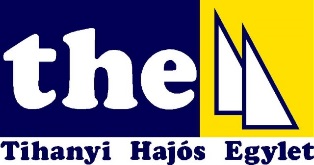 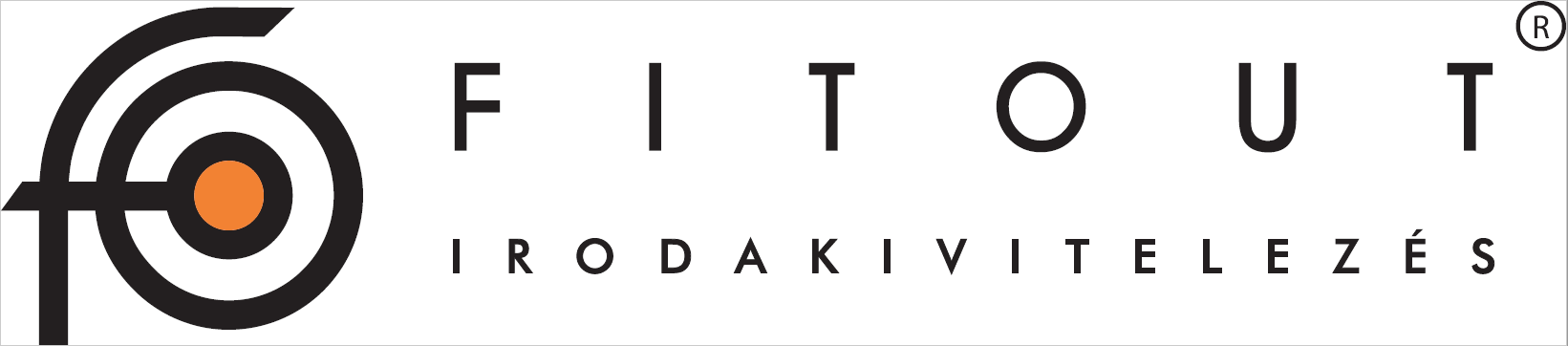 Kiegészítő utasításokFitout Asso99 Országos Bajnokság 20191. Futamok időbeosztása2. Parti jelzések2.1 A parti jelzések a THE kikötőépület emeletén lévő zászlórúdon lesznek kitűzve. 2.2 A part elhagyásakor a rendezőség a parti zászlórúdon jelzi, hogy melyik medencében tervezi a futamot indítani. Az 1-es kódlobogó a keleti-, míg a 2-es kódlobogó a nyugati-medencét jelzi. 3. JelekA pályát és a jelek rajzát a pályarajz fogja tartalmazni. Valamennyi jelet bal kéz felől kell elhagyni, kivéve a kaput, melyek között kell elhaladni. 
A pályajelek narancssárga felfújt gúla alakú bóják lesznek. Módosítás esetén az eredeti pályajelek lesznek új pozícióba helyezve. 4. IdőkorlátozásokIdőkorlátozás az első befutó hajó számára nincs. Célba érési időablak az első befutó után 20 perc. A Standard versenyutasítás 11. pontja a következőképp módosul: 
A célvonal a versenyrendezőségi hajón lévő kék színű lobogót viselő árboc és a céljel pálya felőli oldala között lesz. DátumIdőTervezett futamok száma2019.07.04. 12:00Első futam figyelmeztető jelzésének tervezett időpontja22019.07.05. 10:00Napi első futam figyelmeztető jelzésének tervezett időpontja32019.07.06. 10:00Napi első futam figyelmeztető jelzésének tervezett időpontja32019.07.07. 10:0015:00Napi első futam figyelmeztető jelzésének tervezett időpontjaUtolsó lehetséges figyelmeztető jelzés időpontja1